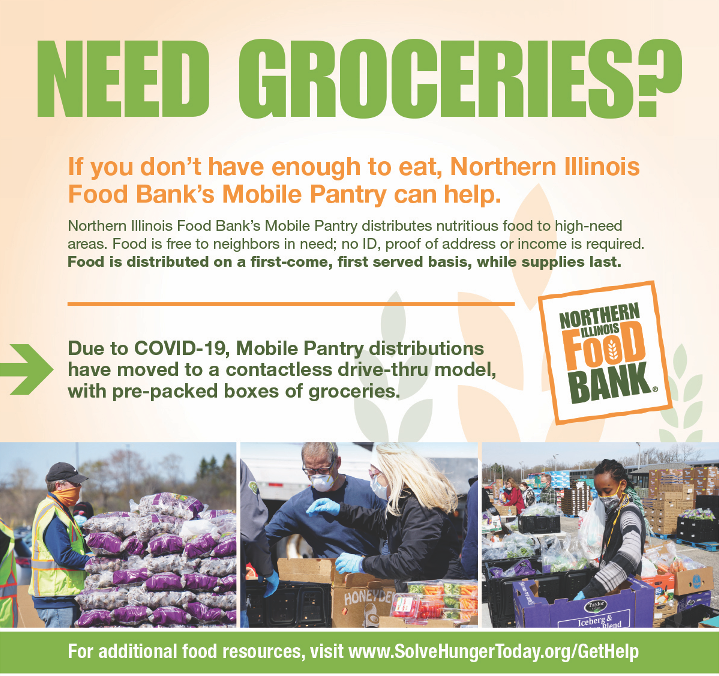 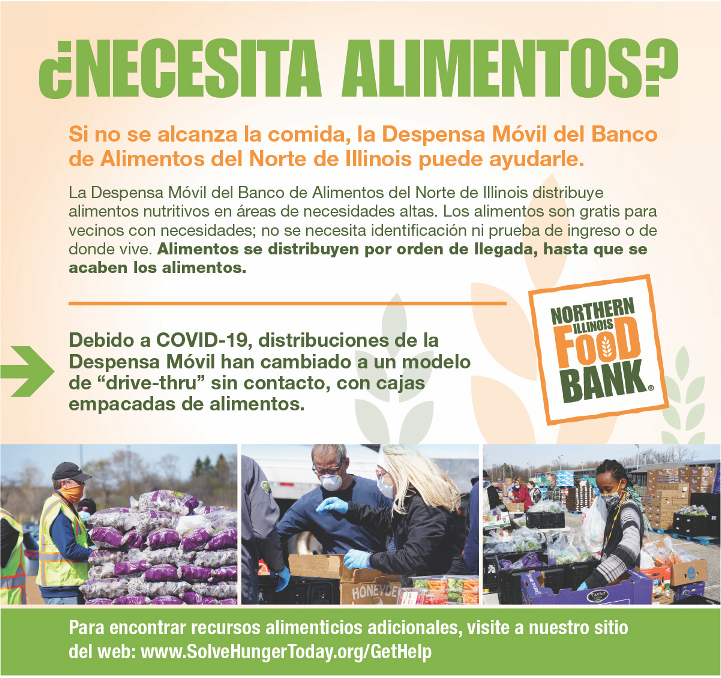 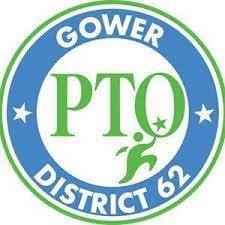 Monday, November 9, 20204:00 pm – 5:00 pmGower West Elementary School,Gower District 627650 Clarendon Hills Rd,Willowbrook, IL 60527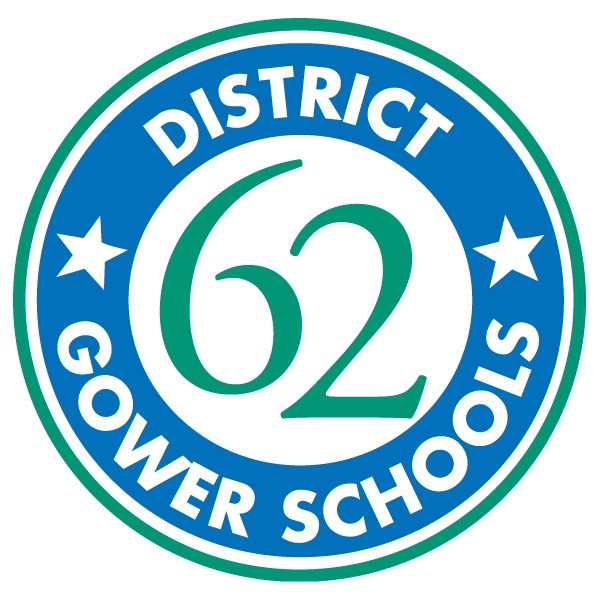 Lunes, 9 de noviembre de 20204:00 pm – 5:00 pmGower West Elementary School,Gower District 627650 Clarendon Hills Rd,Willowbrook, IL 60527